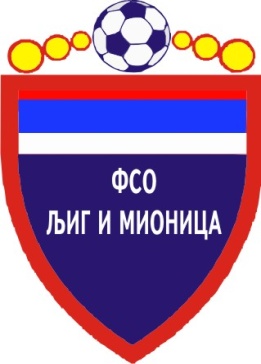 ТАБЕЛАМЕЂУОПШТИНСКЕ ФУДБАЛСКЕ ЛИГЕ ''ЗАПАД''-  Пролећни део првенства такмичарске 2014/2015. године -1.ПОЛЕТ2218225318+3556 2.ИСКРА2218137721+5655 3.РИБНИКАР2217235515+4053 4.РАЈАЦ229584834+1431 (-1) 5.МИЛЕНКО ПАВЛОВИЋ229493536-131 6.ЈАДАР 20132284103436-228 7.КОМАНИЦЕ2273123647-1124 8. ЛИПЉЕ2272134361-1823 9.КОЛУБАРА 22262142749-222010.   БОРАЦ2254131651-351911.ГРАДАЦ 852261152669 -431912.БЕЛОШЕВАЦ2254133245-1318 (-1)